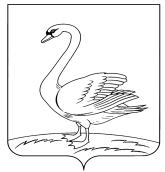 ОТДЕЛ ОБРАЗОВАНИЯ АДМИНИСТРАЦИИЛЕБЕДЯНСКОГО МУНИЦИПАЛЬНОГО РАЙОНАПРИКАЗг. Лебедянь18.01.2019 г.                                                            				  № 13О закреплении муниципальных Образовательных учреждений за конкретными территориямиЛебедянского муниципального района, города ЛебедяньРуководствуясь Федеральным законом от 06.10.2003г. №131-ФЗ «Об общих принципах организации местного самоуправления в Российской Федерации», Федеральным законом от 29.12.2012 г. №273-ФЗ "Об образовании в Российской Федерации", Уставом Лебедянского муниципального района Липецкой области Российской Федерации, в целях учета детей, подлежащих обучению по образовательным программам дошкольного, начального общего, основного общего и среднего общего образования и  обеспечения их  приема в муниципальные образовательные учреждения Лебедянского районаПРИКАЗЫВАЮ:Закрепить муниципальные образовательные учреждения за конкретными территориями Лебедянского муниципального района, города Лебедянь в соответствии с Перечнем (прилагается).Руководителям образовательных учреждений:Организовать учет детей, подлежащих обучению по образовательным программам дошкольного, начального общего, основного общего и среднего общего образования, проживающих на соответствующих территориях.Обеспечить прием граждан в общеобразовательные учреждения для обучения по основным общеобразовательным программам начального общего, основного общего и среднего (полного) общего образования в соответствии с Правилами приема, устанавливаемыми в части, не урегулированной законодательством об образовании, организацией, осуществляющей образовательную деятельность, самостоятельно.3. Обеспечить размещение информации о закреплении  образовательного учреждения за конкретной  территорией  на информационном стенде и официальных сайтах отдела образования и  образовательных учреждений.4. Контроль за исполнением настоящего приказа оставляю за собой.Начальник отдела образованияадминистрации Лебедянскогомуниципального района					Е.Ю.СотниковаК.С. Дорофеева8 (47466) 5-22-02Приложение к  приказу отдела образованияадминистрации Лебедянского муниципального района от 18.01.2019 г. № 13ПЕРЕЧЕНЬ                          муниципальных образовательных организаций, закрепленных за конкретными территориями Лебедянского муниципального района, города Лебедянь № п/пНаименование учрежденийНаименование сельских населенных пунктов, улиц г. Лебедянь (в границах)МБОУ СОШ п. Агрономп. Агроном, с. Губино, с. Хорошовка, с. Старый  Копыл, 3-9 отделения, д. Медведево, д. Петровские Выселки, с. Яблонево, д. Большой Верх, д.Малые Иншаки, д. Яблонова Голова, д.Мочилки, д. Сибильда, д. Калиновка, д. Красновка, д. Надеждино, д.Новый Копыл, д. Васильевская Пустошь, п. Калининский, д. Осиново, д. Бибиково, п. Стрельниковский, д. Буравцева, д. Хрущевка,  д.ТомилиноМБОУ СОШ с. Большое Поповос. Большое Попово, пос. Сахарного завода, д. Дубровка, с. Донские Избищи, д. Куликовка Первая, с. Куликовка Вторая, с. Тёплое,  д. Волотовские  Дворики, д. Волотовские Озерки, д. Нижнебрусланово, с. Докторово, д. Ключи, д. Дубровка, д. Парлово, д. Степановка, д. КалиновкаМБОУ СОШ с. Куйманьс. Куймань, с. Павловское, с. Каменная Лубна, с. Тёплое, с. Павелка, с. Грязновка, с. Крутое, д. Хмелевка, д. Семицкое, д. Бобыли, д. АндреевкаМБОУ гимназия № . Лебедяньул. Советская (кроме домов 77,78,79,80,82,84), ул. Мира (кроме домов 1-10), ул. Антонова, ул. Тургенева, ул. Свердлова, ул. Шахрая, ул. Нагорная, ул. Энергетиков, ул. Владимирская, ул. Садовая, ул. Космонавтов, ул. Липецкая, ул. Шахтерская, пер. Лебяжий, ул. Некрасова, ул. З. Космодемьянской, ул. Алмазная,  ул. Средняя, ул. Рождественская, ул. Широкая, ул. Полевая,ул. Кузнецкая слобода, ул. Буденного, ул. Пионерская, ул. Пролетарская,  пер. Восточный,  ул. Гагарина, ул. Пушкина, ул. Щорса МБОУ СОШ №2 г. Лебедяньул. Городянка, ул. Новая,  ул. Почтовая, ул. Мира (дома 1-10), ул. Победы,  ул. Ленина, ул. Интернациональная, ул. Тульская, ул. Советская (дома №№  77,78,79,80,82,84), ул. Крупской, ул. Чехова, ул. Студенческая, ул. Чапаева, ул. Чкалова,ул. 60 лет Октября, ул. Энгельса, ул. Игумнова, ул. Чурилиной, ул. Северная, ул. М.Горького 1-142, ул. Стрелецкая, пер. Большой, ул. К.Маркса ул. Нововоронежская, ул. Воронежская, ул. Свободы,  ул. Заречная, ул. Мичурина, ул. Павлова, 1-е и 2-е Пушкари, ул. Геологов, ул. Дзержинского,  пер. Донской,  сл. Покрово-Казацкая, ул. Советской Армии, ул. Матросова, пер. Звездный, ул. Первомайская, ул. Первушина, ул. Елецкая, ул. Дачная, ул. Октябрьская, ул. Механизаторов, ул. Ситникова, ул. Замятина, ул. Набережной, ул. Гришина, ул. Южная, переулки: Солнечный, Каменский, Рыбинский, Молодежный, Зеленый, Горничный, сл. Покрово-Инвалидная МБОУ СОШ № 3 г. Лебедяньул. Машиностроителей, ул. Школьная, ул. Строителей, ул. Трудовая ул. Шоссейный проезд, ул. Заводская, ул. Луговая, ул. Парковая, ул. Лермонтова, ул. Комсомольская, ул. Маяковского, ул. Л. Толстого,  ул. Донская, ул. Береговая, ул. Спортивная, ул. Железнодорожная, ул. М.Горького (дома №№ 142-195),  ул. Ворошилова, ул. О.Кошевого, ул. Западная, пер Речной, ул. Лесная, ул. Газина, ул. Привокзальная, ул. Плеханова, ул. Березовая, ул. Проселочная, пер. Лебедянский,  ул. ДорожнаяМБОУ СОШ с. Троекуровос. Троекурово, д. Катениха, с. Курапово, д. Иншаковка, д. Савинки, 5-7 отделения,  д. Нижнебрусланово,  с. Волотово, с. Черепянь, с. Тютчево, д. Васильевка, с. Троекурово ВтороеМБОУ СОШ с. Ольховецс. Ольховец, с. Романово, с. Новое Ракитино, с. Старое Ракитино,п. Тихий Дон, Полуказарма, д. СелищеМБОУ СОШ с. Мокроес. Мокрое, с. Большие Избищи, п. Инициатор, с. Сурки, с. Шовское, п. Искра,  п. Культура, с. Вязово, с. Сезеново, д. Вязова Вершина, д. Дубинино, д. Зуево, д. Пробуждение, д. Сезёново Первое, с. Михайловка, д. Покровка, д. Кочетовка, д КартавцевоМБОУ НОШ сл. Покрово-Казацкаяслобода Покрово-Казацкая, слобода Покрово-ИнвалиднаяМБОУ НОШ с. Слободкас. Слободка